Publicado en Madrid el 25/06/2018 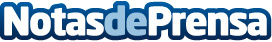 Leroy Merlin y Pangea retarán  a la comunidad de diseñadores industriales en IDesign Leroy Merlin participa en la segunda edición de IDesignMadrid, que se celebra los próximos 28, 29 y 30 de junio en la Central de Diseño de Matadero Madrid. Leroy Merlin organiza junto con  Pangea una de las actividades más exitosas y esperadas por los participantes de la pasada edición de IDesignMadrid: Diseñatón. Esta maratón de diseño supondrá un auténtico desafío para los equipos interdisciplinares que participen en ella durante casi un día más que intensivo (22 horas) para resolver un reto
Datos de contacto:Fátima Galán 917813987Nota de prensa publicada en: https://www.notasdeprensa.es/leroy-merlin-y-pangea-retaran-a-la-comunidad Categorias: Bricolaje Interiorismo Madrid Emprendedores Eventos E-Commerce http://www.notasdeprensa.es